Особенности психолого-педагогического сопровождения в условиях школы-интерната «Олимпийский резерв»Педагог-психолог ГБОУ ШИОРЗахарова Е.В.Вначале хотелось бы сказать несколько слов о нашей школе. ГБОУ школа-интернат «Олимпийский резерв» необычная и выделяется среди других школ. Здесь помимо среднего (полного) общего образования, реализуются дополнительные программы по физкультурно-спортивным направлениям волейбол и велоспорт. Ребята приезжают к нам учиться и тренироваться со всей России. Здесь на юных спортсменов ложится не только учебная нагрузка в школе, но регулярные тренировки, от них ждут спортивных достижений, а это требует больших эмоциональных и физических затрат. К спортивно одаренным детям предъявляются повышенные требования со стороны преподавателей, тренеров и родителей. Поэтому может возникнуть диссонанс между успехами в спорте и получением качественного образования в школе, что делает проблему психолого-педагогического сопровождения детского и юношеского спорта более актуальной. С целью помочь ребятам преодолеть возникающие трудности в нашей школе-интернате была создана служба психолого-педагогического сопровождения. В нашем представлении - это комплексная система с четкими целями и конкретными задачами, опирающаяся на знания о возрастных и личностных особенностях конкретного ребенка, и это, как нам кажется, является залогом успешного обучения и воспитания.Создавая такую систему психолого-педагогического сопровождения в ГОШИОР, мы старались ответить на следующие вопросы: Зачем учить? Чему учить? Как учить? Кого учить? Где учить?  Кому учить? Особенно важно было ответить на последние 3 вопроса:- Кого учить? – здесь подразумевается конкретный ребенок, с его особенностями и характеристиками- Где учить? – это не только  пространство внутри школы, в котором ребенок живет и учится, но и другие образовательные институты и учреждения;- Кому учить? - это  учителя новой формации, которые смогут найти ответы на все эти вопросы, так как должны знать и учитывать возрастные и личностные особенности детей.Поэтому основная наша цель:  обеспечение наиболее благоприятных условий для гармоничного развития, самореализации и социализации любого ребенка.Для достижения этой цели мы решаем следующие задачи: - повышение психологической культуры всех участников образовательного процесса; - оказание помощи ребенку в решении актуальных задач развития, обучения, социализации;- профилактика возможных нарушений в становлении личности и развития ребенка.Для их осуществления нами был разработан определенный алгоритм работы службы сопровождения ОУ, основой которого является система мониторинговых исследований.  Сама система службы сопровождения носит цикличный характер. Рассмотрим подробнее:Мониторинг – это четкая спланированная система сбора информации о состоянии учебно-воспитательного процесса Анализ – выявление позитивных и  «болевых» точек, совместное обсуждение результатов с преподавательским и тренерским коллективом.Направления работы.  Разрабатываются программы действий на уровне школы, класса и конкретного ученика через подбор соответствующих технологий, методов и форм работы. Теоретические и практические семинары для учителей. Тематика семинаров подбирается по итогам анализа результатов мониторинговых исследований, что делает работу классных руководителей и преподавателей более продуктивной. Разрабатываются методические материалы и рекомендации.Работа по программам. Завершающий этап – реализация программ психолого-педагогического сопровождения и воспитательных профилактических программ, проводится коррекционная работа.В конце учебного года проводится повторный мониторинг, дающий возможность отследить результативность нашей работы. Таким образом, этот процесс цикличен: мы собираем информацию – анализируем – корректируем – отслеживаем результаты и так далее. Теперь рассмотрим данный алгоритм на примерах. Блок №1 Мониторинг.  Система мониторинга строится на основе модульных технологий и включает следующие модули: Информация по всем модулям фиксируется в психологической карте ребенка, которая помогает ответить на следующие вопросы: Чего он хочет? - Направленность личности, Интересы, установки, стремления Что он может? - Способности конкретного человека Кто он есть? – Характер, «Стержневые» свойства личности Рассмотрим подробнее систему работы на примере модуля мотивация.Сбор информации осуществляется по приведенным ниже показателям, которые отслеживаются в каждом классе:  	Для отслеживания каждого показателя подобраны  апробированные и допущенные к использованию диагностические методики (см. ниже в таблице).Мы считаем, что мотивация – это основа успешности не только всей учебной, но и воспитательной деятельности.  Поэтому работа по данному модулю проводится во всех классах  на протяжении всего обучения и своевременно осуществляется коррекция выявленных трудностей.Полученные результаты диагностики оформляются наглядно в виде диаграмм, таблиц, графиков для удобства работы с учителями. Например, ниже приведена диаграмма по результатам диагностики 8А класса.Блок №2Анализ результатов.  Информация по классам фиксируется в таблице, которая позволяет выделить как конкретные группы,  так и конкретных учеников по выделенным критериям, определить их позитивные и «болевые» точки, слабые и сильные стороны классов, их характерные особенности. В системе анализа данных мы стремимся подбирать те формы представления диагностических данных, которые не только более полно и наглядно отразят полученные результаты, но будут удобны и понятны преподавателям.Рассмотрим на примере сравнительной таблицы 8-х классов.Сильные и слабые стороны 8-х классовДополнительную информацию для службы сопровождения дает карта-портрет класса, которая составляется в конце года классным руководителем и учителями-предметниками на основе собственных наблюдений. Данная карта позволяет:-  увидеть в динамике результаты воспитательной работы; - спланировать работу на следующий год по западающим критериям;- подключить к работе необходимых специалистов. В помощь классным руководителям для работы с картой подготовлено подробное методическое пособие.Карта-портрет классаЛидеры, «звезды» класса – ЛОтвергаемые - ОНапример, для данного класса характерны следующие особенности: Критерии, заложенные в карте, соответствуют портрету выпускника, представленный в образовательной программе. Подобная карта класса позволяет увидеть динамику изменений, происходящих в классе и определить уровень воспитанности личности учащегося и класса в целом.Работа по этому блоку  заканчивается выработкой плана работы с конкретным классом, выделенной группой или учащимся. На основе полученной характеристики даются рекомендации, которые передаются классному руководителю. Особое внимание мы уделяем детям с низкой мотивацией и подключаем для решения этой проблемы всех участников образовательного процесса. Блок №3  Направления работы. Коррекция. 	Работа по данному блоку заключается в проведении индивидуальных или групповых занятий, консультаций	 с подростками, преподавателями, родителями. В основу индивидуального плана входит дополнительная диагностика, психокоррекционные занятия по выявленной проблеме и терапевтические беседы с подростком.  Проводится работа с родителями (беседы, консультации), разрабатываются необходимые рекомендации. Пример подобного плана:План индивидуальной психолого-педагогической работы с учащимсяФ.И учащегося: Г.    класс:  8АПомимо традиционных методов в нашей практике используются: Компьютерная программа-тренажер БОС (биологической обратной связи), которая позволяет снять психоэмоциональное напряжение посредством обучения методу диафрагмального дыхания и использовать приобретенный навык в дальнейшем как метод саморегуляции. 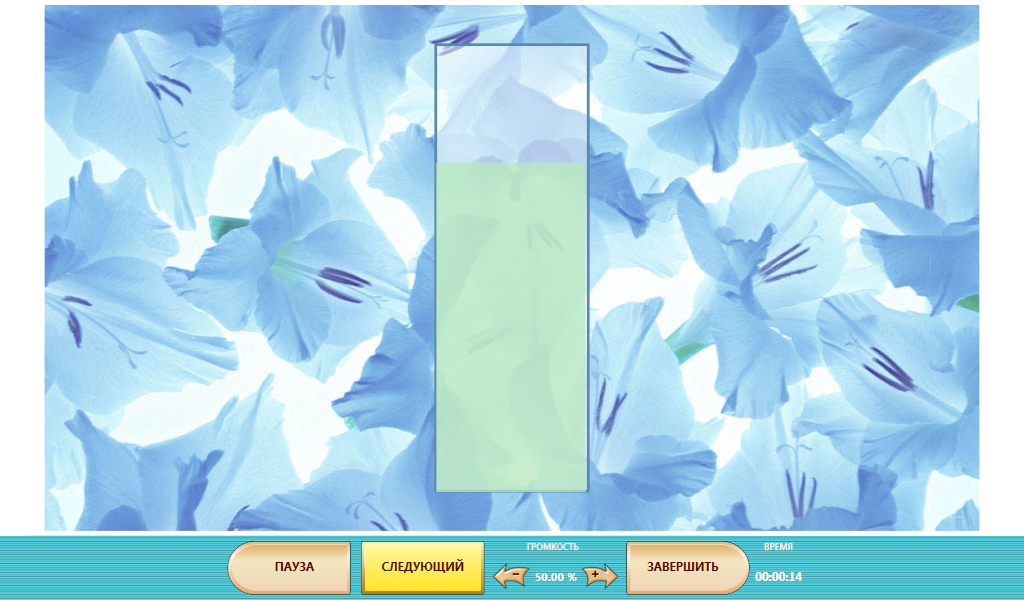 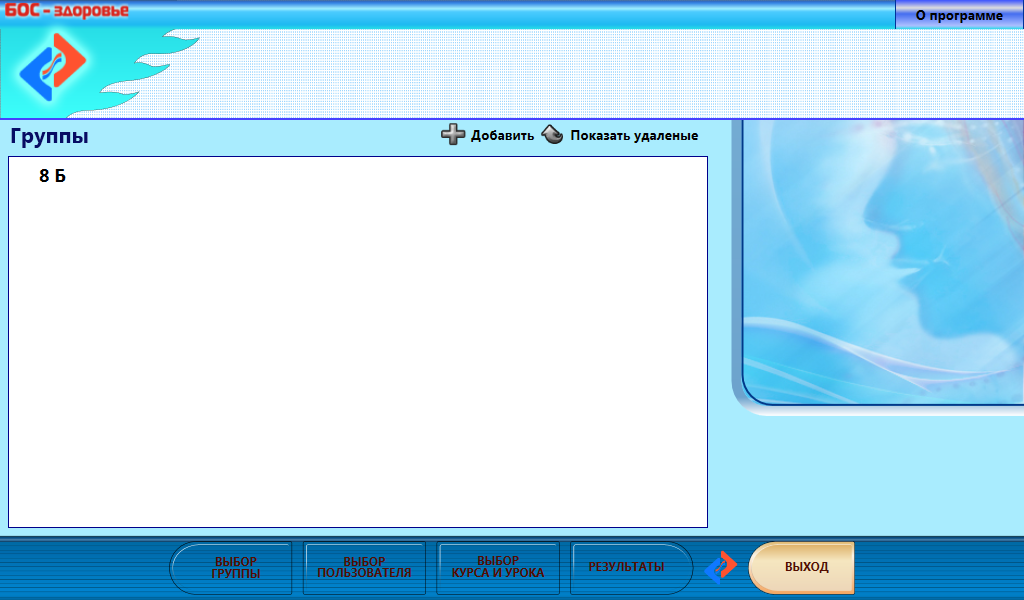 2. Компьютерные программы-тренажеры: Программа коррекции зрения, утвержденная центром биоинформационных технологий и тематические электронные тренажеры, которые можно применять во время урока.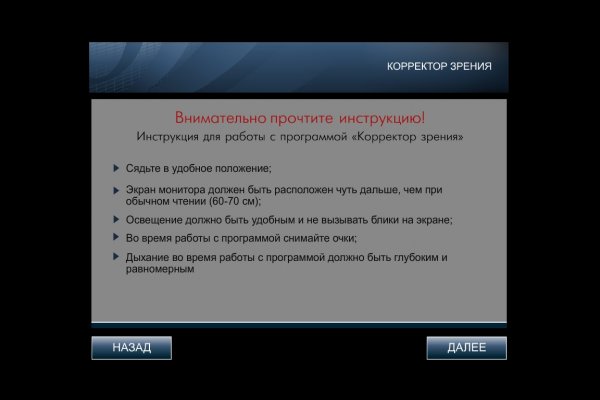 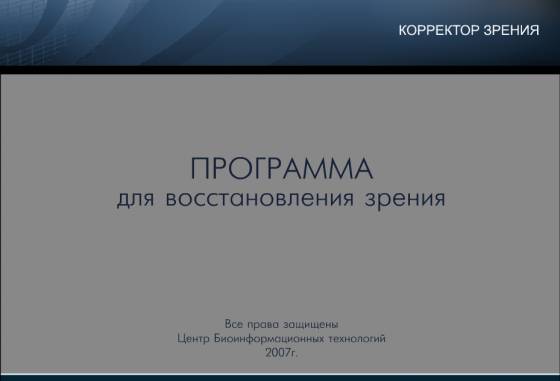 Для учащихся, преподавателей, родителей и тренеров проводятся тематические консультаций, которые мы разделяем на 4 блока:Наиболее актуальные и востребованные в этом году темы консультаций выделены жирным шрифтом. Для всех консультаций разработаны методические материалы и рекомендации.При невозможности проведения очной встречи с родителями или с детьми, в своей работе мы применяем интернет-технологии: на сайте школы есть страничка психолога, где размещаются методические материалы и рекомендации для учителей, детей, родителей и тренеров. Связь с учащимися и  родителям поддерживается через следующие ресурсы: социальную сеть «В контакте», скайп, электронная почта, телефон.Большое внимание мы уделяем встречам с родителями на общешкольных родительских собраниях.  Выступления проходят по актуальным темам с использованием наглядности в виде презентаций,  раздачей памяток. Проводится анкетирование родителей с целью прояснения информационных вопросов. Блок№4.  Теоретические и практические семинары для учителейЧтобы наш коллектив не стоял на месте, совершенствовался, расширял знания в области психологии школьников и свой методический инструментарий, для преподавателей школы проводятся тематические семинары, консультации. Разрабатываются рекомендации.В этом году были проведены следующие семинары:  Блок №5. Работа по программам В школе-интернате реализуются следующие программы, утвержденные на педсовете нашей школы:«Школа здоровья»«Адаптация подростков»«Мир без наркотиков»«Мой профессиональный выбор»«Коррекционно-развивающая программа по формированию основ культуры толерантности у подростков»«Программа психолого-педагогической поддержки одаренных детей в условиях проведения конкурсных мероприятий и соревнований»«Программа психолого-педагогического сопровождения участников образовательного процесса»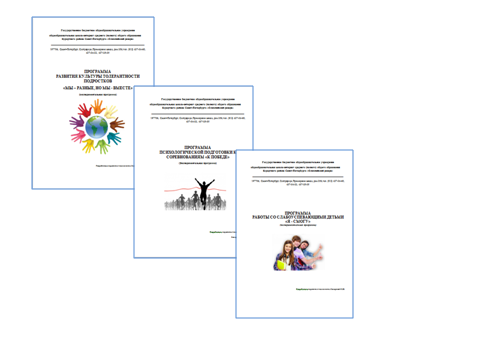 Блок №6 Итоговый мониторинг. Цель: выявить результативность проведенной работы. Каждый год проводится сравнительный анализ достигнутых результатов.Пример: на данной диаграмме вы видите динамику изменений по модулю мотивация за период обучения в школе-интернате в одном и том же классе. Первые входные данные отмечены синим цветом, итоговые - красным. Как видите, нам удалось достичь некоторых результатов: снизился уровень агрессии и тревоги, повысился уровень учебной мотивации. Мы также видим, на что стоит делать упор при планировании работы: взаимоотношения с учителями и удовлетворенность школьной жизнью.В заключение хочется сказать о дальнейших перспективах нашей работы. На ближайшие 3 года мы планируем расширение форм работы с детьми и родителями.  Привлечение детей к совместным проектам, которые помогут наладить сотрудничество между службой сопровождения и школьниками.  Создание и внедрение дистанционного курса для подростков «Ключи к успеху», уезжающих на учебно-тренировочные сборы. Разработка дистанционного курса для родителей «Шаг на встречу», ориентированного на повышение родительской компетентности.Разработка «Программы повышения учебной мотивации для учащихся-спортсменов».Показатели8 класс 9 класс 10 класс 11 класс Учебная мотивация * * * * Познавательная активность* * * * Мотивация достижения * * * * Тревожность* * * * Гнев* * * * Взаимоотношения «Учитель - ученик» * * * * Взаимоотношения «Тренер - спортсмен» * * * * Взаимоотношения с товарищами по команде * * * * Удовлетворенность школьной жизнью * * * * №Название методики и авторыОбласть применения1Методика диагностики мотивации учения и эмоционального отношения к учению в средних и старших классах школы. Тест Ч.Д. Спилбергера, модификация А.Д. АндреевойИзучение уровней познавательной активности, тревожности и гнева как актуальных состояний и как свойств личности.2Методика изучения удовлетворенности учащихся школьной жизнью А.А.АндреевОпределение степени удовлетворенности учащихся школьной жизнью.3Анкета «Учитель—ученик» Рогов Е. И.Измерения взаимоотношений между учеником и учителем4«Социально- перцептивная оценка личностно-деятельных особенностей тренера» Ю.Л.Ханин, А. СтамбуловИзмерения взаимоотношений между тренером и спортсменов в избранном виде спорта.5Методика «градусник» Ю.Я. КиселевЭкспресс-оценка эмоциональных состояний спортсмена6Методика диагностики оперативной оценки самочувствия, активности и настроения (САН) М. В. ЧумаковЭкспресс-оценка самочувствия, активности и настроения.7Методика изучения мотивации обучения (для учащихся 9 и 11 классов).  (Калинина Н. В. , Лукьянова М. И.)Изучение мотивации обучения старших подростков на этапе окончания средней школы и старшеклассниковУчащиеся 8 «А»Учащиеся 8 «Б»Лидеры, «звезды» классаА. М.З. П.Ш. Т.К. М.Р. Д.Б. А.Продуктивная мотивация, позитивное отношение к учениюШ. Г.М. Г.К. М.Взаимоотношения «тренер - спортсмен» на высоком уровнеН. К.Ш. Т.М. Н.А. А.Б. А.М. Г.Р. Д.С. В.Г. Е.Взаимоотношения «учитель - ученик» на высоком уровнеШ. Г.К. Н.А. М.К. М.Б. А.Г. Е.Низкая учебная мотивация с отрицательным отношением к учениюТ. Н.У. Д.-Учащиеся со сниженной мотивацией, переживанием «школьной скуки»С. Д.А. М.К. В.К. А.Ш. А.Р. В.Р. Д.Высокий уровень тревожностиМ. Н.З. П.К. Н.К. В.К. А.П. И.Высокий уровень тревожности и гнева в связкеА. М.Т. Н.Ш. А.-Высокий уровень гнева-Б. А.Р. В.Низкая удовлетворенность  учащихся школьной жизньюУ. Д.Т. Н.К. Н.Р. В.Трудности во взаимоотношениях с учителямиТ. Н.Р. В.Трудности во взаимоотношениях с тренеромЗ. П.С. Д.-Пренебрегаемые Ш. А.Р. В.С. Г.Изолированные С. Д.-ОтвергаемыеК. Н.К. В.-№                                   Параметры                                              стандартизированной                                характеристикиФамилия, имя ученикаКритерииКритерииКритерииКритерииКритерииКритерииКритерииКритерииКритерииКритерииКритерии№                                   Параметры                                              стандартизированной                                характеристикиФамилия, имя ученикаСоциальная активностьУчение. Интерес к знаниямПрактически преобразующая деятельностьСоциоэкологическая культураКоммуникативная культураЭтический потенциалСамооценкаОтношение к своему физическому развитию и здоровьюЭстетический потенциал восприятия окружающего мираОбщий показатель%1А. М.  - Л1323343422562,52З. П.  - Л32423434328703К. Н.  - О23333334226654К. В. - О32222324222555Л. Е.4443443433382,56М. Н.2222232422152,57Н. К.2112222411742,58Т. Н.22223334324609У. Д.232222342225510Ш. А.111122242164011Ш. Г.332223243246012Ш. Т.  - Л4343443433280Усредненный показательУсредненный показатель2,42,42,42,32,732,642,32460,5%%60606057,567,5756510057,567Уровни 4Высокий уровеньУровни 3Средний уровеньУровни 2Пониженный уровеньУровни 1Низкий уровень«+»«-»Наличие 3-х лидеров классаНаличие отвергаемыхВысокий уровень отношения к своему здоровьюПониженный уровень эстетического потенциала восприятия окружающего мираПониженный уровень социоэкологической культураНаправление работыТематическое содержание(методики диагностики, упражнения, психотехники)Форма работыДлительность занятийКол-во часовДиагностический блок(дополнительный сбор информации, выработка стратегии)Встреча с подростком, беседа, определение запроса на работу, согласование рамок работы, определение путей помощи подростку. Инд.1 ак.чДиагностический блок(дополнительный сбор информации, выработка стратегии)Проведение диагностических методик:  «Несуществующее животное», «Дом – дерево-человек», САН, Тест «Исследование тревожности» (опросник Спилбергера), диагностическая беседаИнд.1 ак.чДиагностический блок(дополнительный сбор информации, выработка стратегии)Беседа с родителями, определение запроса на работу, согласование рамок работы, дача рекомендаций по поддержке ребенка в сложный кризисный периодИнд.1 ак.чКоррекционный блокПсихокоррекционные занятия. Работа с тревожностью, внутренними переживаниями методами направленной визуализации, методами атр-терапии. Активизация  внутренних ресурсов. Выработка новых стратегий поведения.Инд.1 раз в нед.  по 1 ак. Чвсего 8 занятийКоррекционный блокЗанятия по программе БОС. Снятие психоэмоционального напряжения. Обучение методам саморегуляции.Инд.1 раз в нед.       по 20 мин.         12 занятий Оценка коррекционных воздействий Терапевтическая беседа с подростком, подведение итогов, оценка подростком своего самочувствия и жизненной активности, проговаривание о возможности возвращения к индивидуальной работе, если подросток почувствует в этом необходимостьИнд.1 ак. чОценка коррекционных воздействий Проведение диагностических методик: Тест «Исследование тревожности» (опросник Спилбергера), САН, диагностическая беседаИнд.1 ак. чОценка коррекционных воздействий Консультативная беседа с родителями, выдача рекомендаций.Инд.1 ак.чИндивидуальные консультацииТемы консультацийС учащимисявзаимоотношения со сверстниками, способы решения конфликтных ситуаций, самоотношение, непринятие себя, собственного тела , неуверенность в себе, профессиональное определение, внутренние переживания во отношении прошлого или будущего, самоорганизация при выполнении домашних заданий.С учителямиличные вопросывопросы семейного воспитания и взаимоотношений в семье, причины поведения некоторых подростков, личностные особенности подростков и их переживания, построение взаимодействия на уроках и во внеурочное времявыстраивание «границ» с подростками, взаимоотношения внутри класса.С тренерамиличностные особенности учащихсятрудности у подростков и пути их преодоленияпостроение взаимоотношений с подросткамиС родителямипостроению доверительных детско-родительских взаимоотношений.особенности подросткового возраста и поведенческие проявленияособенности личности по результатам диагностики